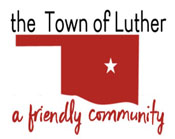 BOARD OF TRUSTEES FOR THE TOWN OF LUTHERSPECIAL MEETING AMENDED AGENDAIn accordance with the Open Meeting Act, the Town of Luther, County of Oklahoma, 119 S. Main Street, hereby provides an Amended Agenda for a Special Meeting of the Luther Board of Trustees, Wednesday September 11, 2019, at 6:00 p.m. at Town Hall, 119 S. Main St., Luther, OK 73054, previously called in accordance with the Open Meeting Act.Call to order.Pledge of Allegiance.Roll Call.Determination of a quorum.Trustee One (Chelsea House)Trustee Two (Brian Hall)Trustee Three (Trandy Langston)Trustee Four (Jeff Schwarzmeier)Trustee Five (Jenni White)Consideration, discussion, and possible acceptance of the resignation of Chelsea House, Trustee One, effective September 14, 2019.PROPOSED EXECUTIVE SESSION: Consideration and possible action to enter into executive session for confidential communications with legal counsel regarding an Open Records Request submitted by the Institute for Justice regarding Municipal Court, possible claims and/or litigation and an investigation involving the request and concerns expressed by the Institute for Justice, on advice of legal counsel that  public disclosure would seriously impair the ability of the Board of Trustees to process the pending investigation and any potential claims or litigation in the public interest as authorized by 25 O.S. Section 307(B)(4). PROPOSED EXECUTIVE SESSION:  Consideration and possible action to enter into executive session for confidential communications with legal counsel regarding an investigation and the results of an investigation into allegations of falsification of payroll records and potential litigation, on advice of legal counsel that  public disclosure would seriously impair the ability of the Board of Trustees to process the pending investigation and any potential claims or potential litigation in the public interest as authorized by 25 O.S. Section 307(B)(4). PROPOSED ACTION FOR MATTERS DISCUSSED IN EXECUTIVE SESSION:  Consideration and possible appropriate and related action on items discussed in executive session, including authorizing the Town Attorney and the Mayor to continue to work with the Municipal Judge and the City Prosecutor to institute various changes in practice regarding Municipal Court operations. PROPOSED ACTION ITEMS FOR MATTERS DISCUSSED IN EXECUTIVE SESSION: Consideration and possible appropriate and related action on items discussed in executive session, including directing the Mayor to work with the Town Attorney to develop a plan of action moving forward. Adjourn._______________________________________________Kim Bourns, Town Clerk/Treasurer*Amended Agenda Posted Tuesday, September10th, 2019 at Luther Town Hall, on the website at www.townoflutherok.com and on Facebook at The Town of Luther, prior to 6:00 pm.